Куда:Коммерческое предложение № 0420200014 АХ от 11.02.2021 г.Уважаемые господа!Компания «Новтрак» совместно с официальным дилером ООО "МаксКар" благодарит Вас за интерес к нашей продукции и имеет честь представить ее Вам в виде коммерческого предложения.СПЕЦИФИКАЦИЯЧетырёхосный низкорамный полуприцеп-контейнеровоз
мод. SW- 451 Лайт под 40-ка футовый, 2021 г.в.Полуприцеп предназначен для эксплуатации с двухосным тягачом 4х2 на пневмоподвеске с высотой седельно-сцепного устройства не более 1100 мм.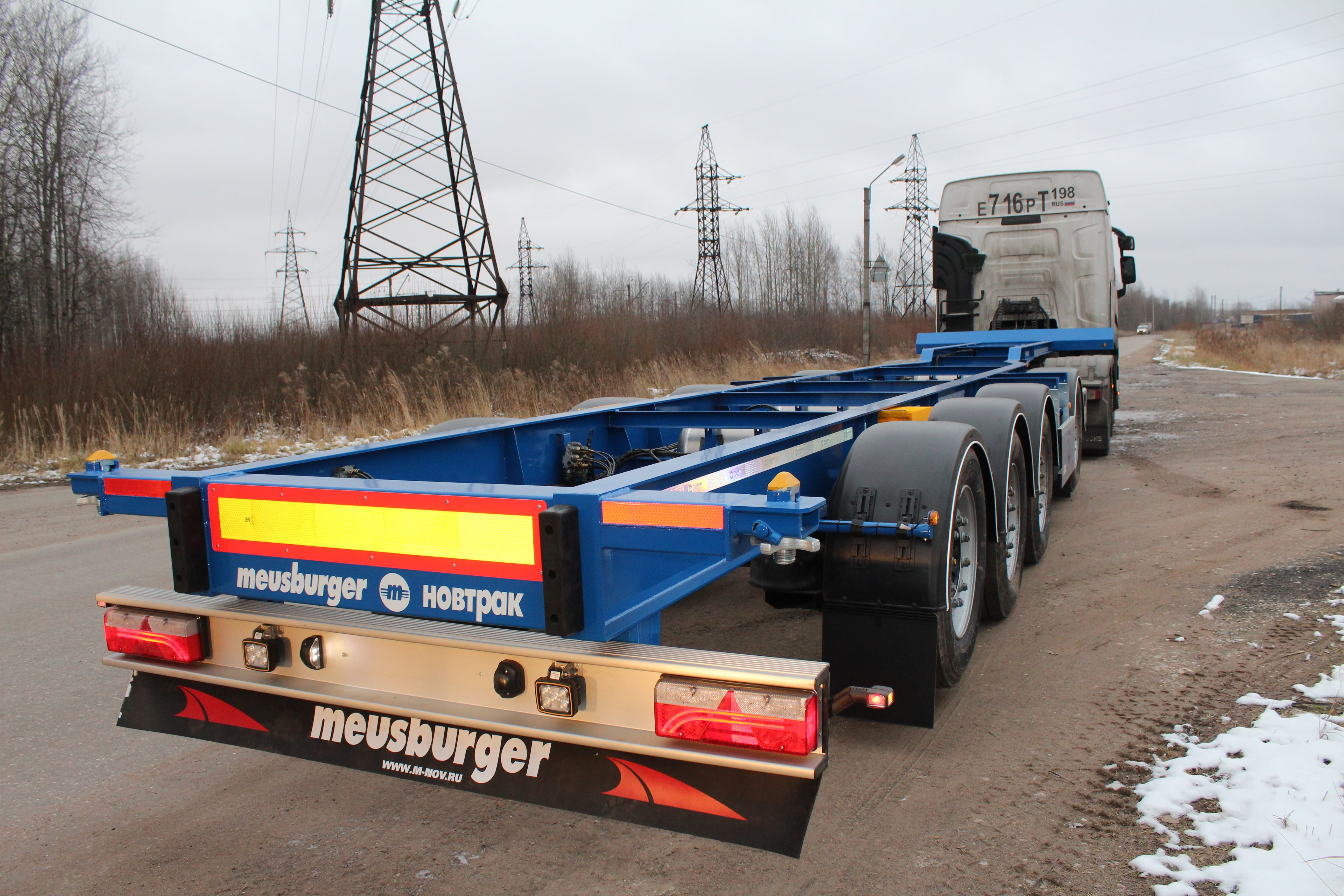 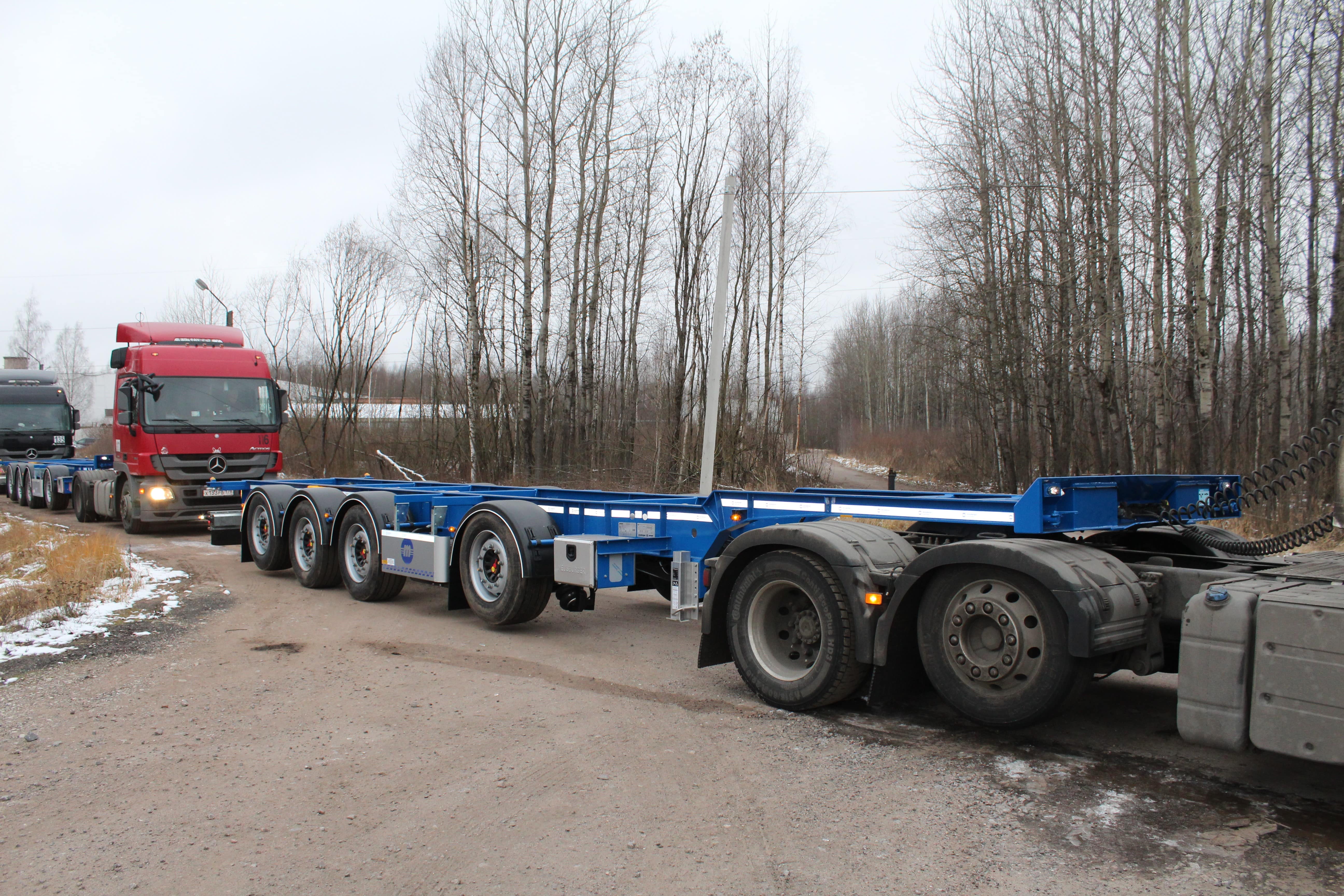 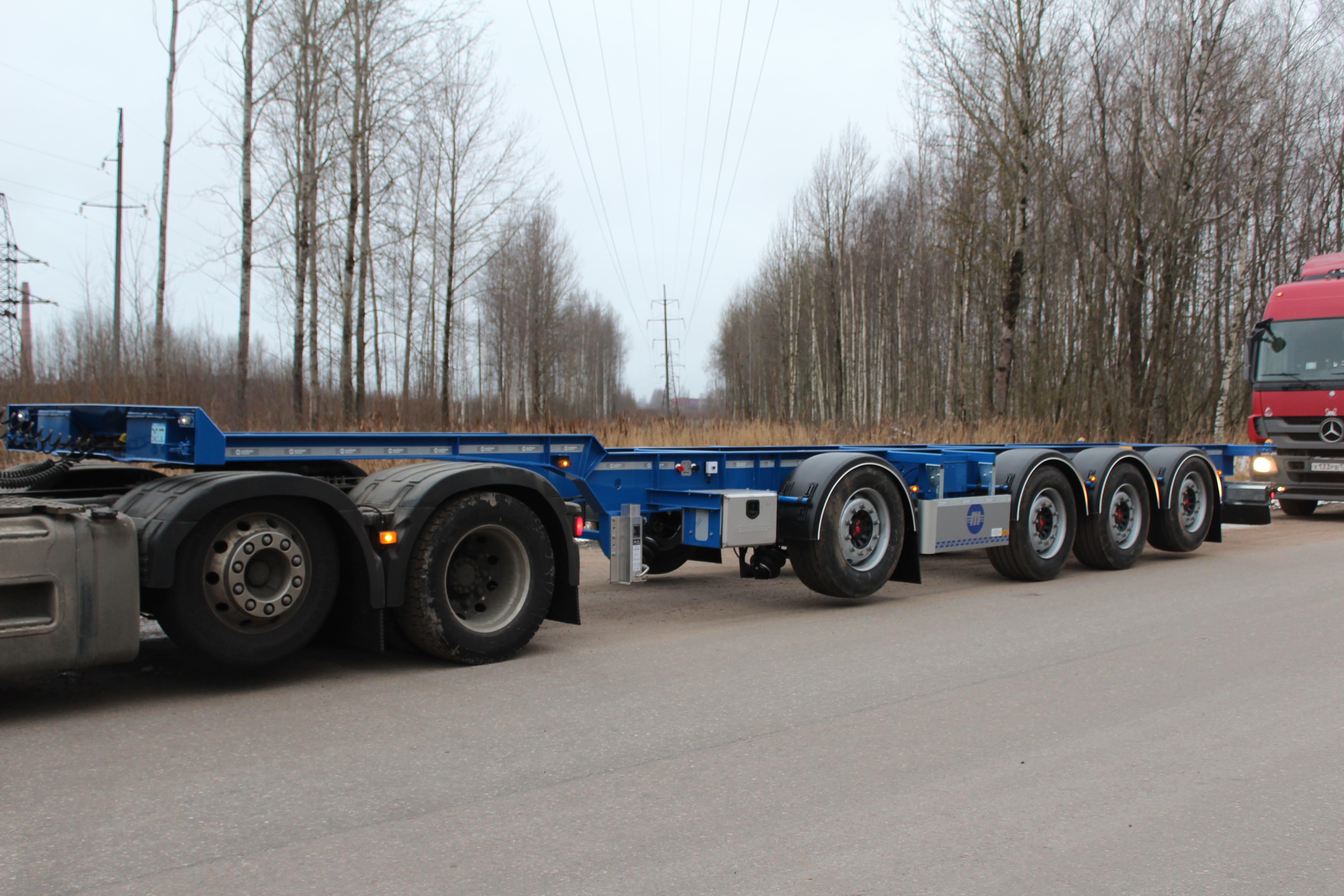 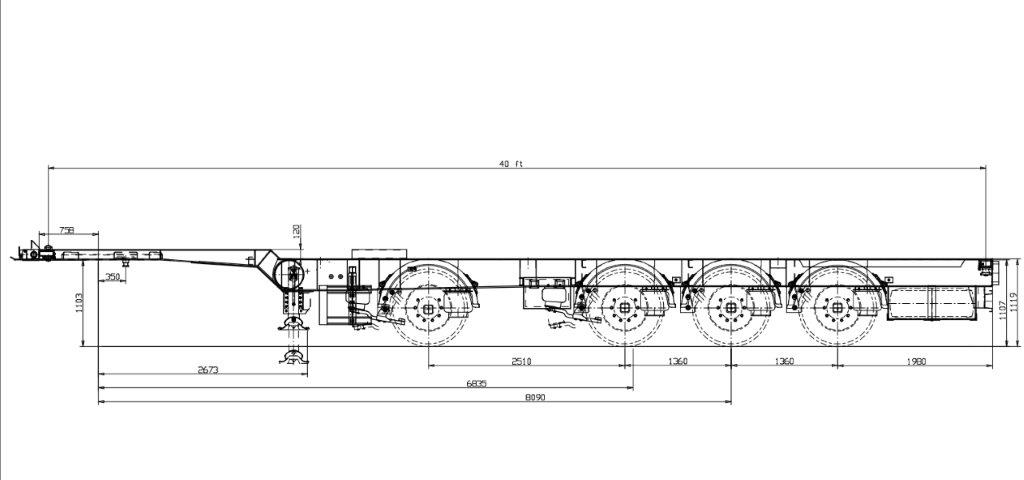 https://www.youtube.com/watch?v=oDTeI8P-tB4https://www.youtube.com/watch?v=JLKNWGCa88Y&t=14shttps://www.youtube.com/watch?v=oDTeI8P-tB4https://www.youtube.com/watch?v=fdffRIL0Lj0ОБЩИЕ СВЕДЕНИЯНизкорамный полуприцеп-контейнеровоз модели SW-454 предназначен для перевозки следующих видов контейнеров: 1х40 футовый стандартный контейнер с пазом в основании; 1х40 футовый нестандартный контейнер (high-cube – высота до 2900 мм), имеющего паз в основании по ГОСТ 18477-79.категория транспортного средства                                  			           О4РАЗМЕРЫВЕСШАССИспециальная усиленная стальная конструкция из продольных лонжеронов и поперечных балок выполненная из высокопрочной немецкой стали (Производитель Thyssenkrupp Steel S700MC (Perform 700) и SIMAXX700QL/S690QL); усиленная опорная плита с соединительным 2-х дюймовым шкворнем JOST в соответствии с Правилами ЕЭК ООН № 55.00 и расположенным согласно ISO 1726; 2 облегченные контейнерные балки JOST с двумя контейнерными замками на каждой; светоотражающая маркировка белого цвета;задний защитный брус алюминиевый Suer в соответствии с Правилами ЕЭК ООН № 58.01; два боковых защитных приспособления в соответствии с Правилами ЕЭК ООН № 73.00 (широкий алюминиевый профиль с рекламой MN); переднее алюминиевое опорное устройство HAACON; 2 противооткатных упора с держателями; крылья Parlok над всеми колесами, облегченное крепление крыльев; пара брызговиков за первой и четвертой осью; корзина для крепления одного запасного колеса.ОСЕВОЙ АГРЕГАТ4 х 9 000 кг, пневмоподвеска, марки SAF intra disc; 2 оси подъемные 1-я и 2-я (1-я ось принудительное управление из кабины тягача); оснащение 1-ой и 3-ей оси датчиками ABS; межосевое расстояние 2510/1360/1360; тормозные механизмы дискового типа.КОЛЕСА И ШИНЫ 9 колес (вкл. 1 запасное) диски 11,75 х 22,5; шины 385/55 R22,5 (Goodyear). ТОРМОЗНАЯ СИСТЕМА WABCOпневматическая, двухпроводная с пневмоаппаратами; ЕBS – электронная антиблокировочная система; информационный блок Smart Board, установленный в отдельный ящик; конфигурация ABS – 4S/3M; кран ручного управления пневмоподвеской; алюминиевые ресивера; тормозные камеры мембранного типа; стояночная тормозная система полуавтоматического типа с пружинными энергоаккумуляторами; комбинированный клапан растормаживания; две присоединительные пневматические головки;розетка ABS по ISO7638; без соединительных кабелей с тягачом. ЭЛЕКТРООБОРУДОВАНИЕ рабочее напряжение 24 V; задние осветительные фонари Europoint III, вмонтированные в защитный брус;2 фонаря освещения номерного знака диодные; 8 габаритных боковых фонарей диодные; 2 передних габаритных фонаря диодные; 2 задних выносных габаритных фонаря, смонтированные на защитном брусе диодные; 1 х 15-полюсных штепсельных разъема; взрывобезопасное исполнение, полная изоляция разъемов; без соединительных кабелей с тягачом. ПОКРАСКАвсе стальные части перед покраской проходят дробеструйную обработку; все стальные части перед покраской обрабатываются грунтом; боковая защита из анодированных алюминиевых профилей серебристого цвета; диски колес серого цвета; цвет шасси по согласованию (шкала RAL); задний защитный брус серебристого цвета. ДОПОЛНИТЕЛЬНОинструментальный ящик из нержавеющей стали; брызговик на заднем брусе во всю ширину с рекламой MEUSBURGER (надпись по всей ширине брызговика); 2 резиновых отбойника; 2 дополнительные фары рабочего освещения диодные (вмонтированные в задний защитный брус). Цена с завода в Великом Новгороде 31 000,00 Евро.Оплата в рублях по курсу ЦБ РФ на день оплаты. Цена указана с учетом НДС.СертификацияПолуприцепы «НОВТРАК» сертифицированы Госстандартом РФ в соответствии с последними правилами ЕЭК ООН.ГарантияГарантийный срок на полуприцеп -  12 месяцев с момента продажи без ограничения пробега. Сервисное обслуживаниеГарантийное и послегарантийное техническое обслуживание производится на сервисной станции завода «НОВТРАК». По взаимному согласованию возможны другие варианты на станциях сервис-партнеров «Meusburger Новтрак».Сроки поставки: конец июня 2021 г.Условия оплаты: 10 % авансовый платеж, оставшиеся 90% после уведомления о готовности к отгрузке.Скачать фото с сайта:https://www.maxcar54.ru/catalog/pritsepy-i-polupritsepy/konteynerovozy/4-kh-osnyy-konteynerovoz-meusburger-novtrak-pod-40-ku-layt/С уважением, Карнаков Вячеслав Владимирович
директор ООО "МаксКар"
8 (383) 233-32-53
8-913-752-39-76 8-913-477-09-39 (служебный)
стоянка – Федеральная трасса Р-254, северный обход Новосибирска, п. Садовый, ул. Пасечная, 10, (пост ГИБДД, гостиница «У самовара»)
maxcar54@mail.ruwww.maxcar54.ruhttps://www.youtube.com/channel/UCIiFI5uro5xB8fkw0N0pyRg/videoshttps://www.instagram.com/maxcar54ru/     габаритная длина             12 650 мм     габаритная ширина                2 500 мм     габаритная высота               1 345 мм     высота седельно-сцепного устройства               1 100 мм     колея               2 040 мм     масса полуприцепа в снаряженном состоянииок. 4 550 кг*      масса перевозимого груза, не более    40 500 кг     полная масса полуприцепа, не более    47 000 кг     распределение полной массы полуприцепа по осям     на седельно-сцепное устройство, не более    11 000 кг     на тележку полуприцепа, не более    36 000 кг